АНАЛИЗ письменных и устных обращений граждан, поступивших в Администрацию МО Кандауровский сельсовет Курманаевского района  Оренбургской области в IV квартале 2020 года.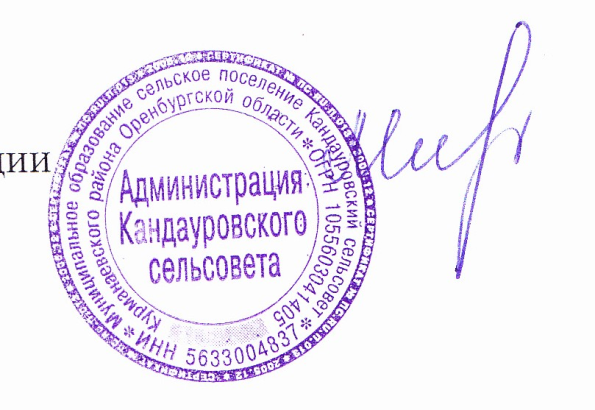  Глава администрации                                                              О.А. Минеева№Поступило обращенийИюльАвгустСентябрьIII квартал1.Всего поступило письменных и устных обращений----1.Письменных----1.Устных----2.Из них поступило:Из них поступило:Из них поступило:Из них поступило:Из них поступило:- от населения----- повторных----3.Содержание обращений:Содержание обращений:Содержание обращений:Содержание обращений:Содержание обращений:- о ненадлежащем содержании собак----4.Принято граждан на приеме:Принято граждан на приеме:Принято граждан на приеме:Принято граждан на приеме:Принято граждан на приеме:Главой  администрации----5.Рассмотрено письменных обращений:Рассмотрено письменных обращений:Рассмотрено письменных обращений:Рассмотрено письменных обращений:Рассмотрено письменных обращений:Главой  администрации----6.Обращения рассмотрены в срок:Обращения рассмотрены в срок:Обращения рассмотрены в срок:Обращения рассмотрены в срок:Обращения рассмотрены в срок:- до 5 дней----Итого:----